Znak: IRG.271.49.2016.RN						Mirzec, dn. 05.12.2016r.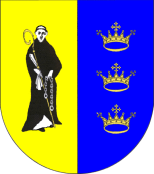 Urząd  Gminy  w Mircu Mirzec Stary 927-220 MirzecSPECYFIKACJA ISTOTNYCH WARUNKÓW ZAMÓWIENIAw postępowaniu o udzielenie zamówienia publicznego prowadzonym w trybie przetargu nieograniczonego na zadanie pn:„KOMPLEKSOWA DOSTAWA (SPRZEDAŻ I DYSTRYBUCJA) PALIWA GAZOWEGO DO OBIEKTÓW ZAMAWIAJACEGO NA TERENIE                   GMINY MIRZEC”                                                                    Zatwierdził:
                                                    Wójt Gminy MirzecMirosław SewerynNiniejszą specyfikację istotnych warunków zamówienia (zwaną w dalszej części także specyfikacją, SIWZ) opracowano na podstawie ustawy z dnia 29 stycznia 2004 r. - Prawo zamówień publicznych (t.j. Dz. U. z 2015 r. poz. 2164 ze zm.) oraz rozporządzenia Ministra Rozwoju z dnia 26 lipca 2016 r. w sprawie rodzajów dokumentów jakich może żądać zamawiający od wykonawcy w postępowaniu o udzielenie zamówienia (Dz. U.          z 2016 r. poz. 1126).I. ZAMAWIAJĄCYZamawiający:Gmina MirzecMirzec Stary 927 - 220 MirzecAdres do korespondencji Urząd Gminy MirzecMirzec Stary 927 - 220 Mirzectel. (41) 27 67 170 tel./fax (41) 27 67 190strona internetowa oficjalna:  www.ugmirzec.sisco.infoII. TRYB UDZIELENIA ZAMÓWIENIAPostępowanie o udzielenie zamówienia publicznego prowadzone jest w trybie przetargu nieograniczonego na podstawie art. 39 Ustawy z dnia 29 stycznia 2004 r. Prawo zamówień publicznych (t.j. Dz. U. z 2015 r. poz. 2164 ze zm.), zwanej dalej „Ustawą Pzp”, oraz na podstawie obowiązujących przepisów wykonawczych do ustawy, o wartości szacunkowej zamówienia poniżej 209 000,00 euro.W sprawach nieuregulowanych niniejszą Specyfikacją Istotnych Warunków Zamówienia, mają zastosowanie przepisy Ustawy Pzp oraz przepisy ustawy z dnia 23 kwietnia 1964 r. Kodeks cywilny (t.j. Dz. U. z 2016 r. poz. 380 ze zm.), Ustawy Prawo energetyczne (Dz.U. z 2012 r., poz. 1059 z późn. zm.), jak również przepisy ustawy z dnia 22 czerwca 2016 r. o zmianie ustawy - Prawo zamówień publicznych oraz niektórych innych ustaw (Dz. U. z 2016 r. poz. 1020).Zamawiający nie dopuszcza składania ofert częściowych. Zamawiający nie przewiduje zawarcia umowy ramowej.Zamawiający nie dopuszcza składania ofert wariantowych.Zamawiający nie przewiduje aukcji elektronicznej.Zamawiający nie przewiduje zwrotu kosztów udziału w postępowaniu.Zamawiający nie przewiduje określania w opisie przedmiotu zamówienia wymagań  związanych z realizacją zamówienia, o których mowa w art. 29 ust. 4 Ustawy Pzp.Zamawiający nie przewiduje rozliczenia w walutach obcych.Zamawiający nie przewiduje zorganizowania zebrania informacyjnego Wykonawców.Zamawiający nie przewiduje realizacji zamówień, o których mowa w art. 67 ust. 1 pkt. 6 Ustawy Pzp.III. OPIS PRZEDMIOTU ZAMÓWIENIAPrzedmiotem niniejszego zamówienia jest kompleksowa dostawa (sprzedaż i dystrybucja) gazu ziemnego wysokometanowego o symbolu E do obiektów Zamawiającego. Całkowite szacunkowe zużycie gazu [kWh] w okresie od 01.01.2017 r. do 31.12.2017 r. stanowi wolumen 1 813 229  kWh. Szczegółowy opis przedmiotu zamówienia zawarty jest w załączniku nr 1 do SIWZ stanowiącym integralną część niniejszego SIWZ i będzie wykonywane zgodnie z przepisami ustawy z dnia 10 kwietnia 1997r. Prawo energetyczne ( Dz.U. z 2012 r., poz. 1059 z późn. zm.), Kodeksu Cywilnego oraz przepisami wykonawczymi wydanymi na ich podstawie.. Wskazane wartości zostały przyjęte do obliczenia szacunkowej wartości zamówienia co nie odzwierciedla realnego bądź deklarowanego wykorzystania paliwa gazowego w czasie trwania umowy i w żadnym razie nie może być podstawą do jakichkolwiek roszczenie ze strony Wykonawcy. Zamawiający zastrzega, że w okresie trwania umowy, szacunkowe ilości zużytego paliwa gazowego mogą ulec zmniejszeniu lub zwiększeniu. Zamawiający informuj, iż zmiana sprzedawcy odbywa się po raz kolejny.Wykonawca dokona wszelkich czynności i uzgodnień z OSD niezbędnych do przeprowadzenia procedury zmiany sprzedawcy i skutecznego rozpoczęcia sprzedaży paliwa gazowego w tym w szczególności: wypowiedzenia dotychczasowych umów kompleksowych, zgłoszenie do OSD nowych umów sprzedaży paliwa gazowego. Czynności te Wykonawca wykona na podstawie stosownych pełnomocnictw udzielonych przez Zamawiającego wraz z zawarciem umów sprzedaży paliwa gazowego.Sprzedaż paliwa gazowego będzie się odbywała na podstawie umów zawieranych odrębnie przez poszczególne jednostki organizacyjne Zamawiającego (Dyrektorzy Szkół, Dyrektor Przedszkola, Dyrektor  Biblioteki i Ośrodka Kultury) i samego Zamawiającego dla obiektów bezpośrednio przez niego zarządzanych (tj. jednostki OSP, budynek komunalny byłego Urzędu Gminy w Mircu – obecnie świetlica środowiskowa, biblioteka).Stawki opłat dystrybucyjnych wskazane w załączniku Nr 3 musza być zgodne z aktualną taryfą lokalnego OSD i w trakcie realizacji zamówienia mogą ulegać zmianie, jeżeli zmianie ulegnie taryfa lokalnego OSD. Dla potrzeb przeprowadzenia niniejszego postępowania i porównania ofert Wykonawcy w kalkulacji oferty przyjmują wskazane wartości stawek dla całego okresu realizacji zamówienia. Kod CPV: 09120000-6 Paliwa gazowe, 60300000-1 Usługi przesyłu rurociągowegoZamawiający przewiduje udzielanie zamówień uzupełniających stanowiących nie więcej niż 10% wartości zamówienia podstawowego, polegających na rozszerzeniu dostaw w przypadku konieczności udzielenia zamówienia po zakończeniu obowiązywania umowy, a przed wejściem w życie kolejnej umowy, która zostanie zawarta w wyniku rozstrzygnięcia nowego przetargu na zakup gazu ziemnego.IV. TERMIN WYKONANIA ZAMÓWIENIA1. Do obiektów opisanych w Załączniku nr 1 do SIWZ od 01.01.2017 r. do 31.12.2017 r.V. WARUNKI UDZIAŁU W POSTĘPOWANIU1. O udzielenie zamówienia mogą ubiegać się Wykonawcy, którzy:1) nie podlegają wykluczeniu na podstawie art. 24 ust. 1 oraz ust. 5 pkt. 1 Ustawy Pzp;2) spełniają warunki udziału w postępowaniu dotyczące:a) kompetencji lub uprawnień do prowadzenia określonej działalności zawodowej, o ile wynika to z odrębnych przepisów. Wykonawca spełni warunek jeżeli wykaże, że:posiada aktualnie obowiązującą koncesję na prowadzenie działalności gospodarczej w zakresie obrotu paliwami gazowymi, wydaną przez Prezesa Urzędu Regulacji Energetyki zgodnie z wymogami ustawy z dnia 10 kwietnia 1997 r. Prawo energetyczne ważną w okresie wykonywania zamówienia lub dokumentu potwierdzającego, że wykonawca jest wpisany do jednego z rejestrów zawodowych lub handlowych, prowadzonych w państwie członkowskim Unii Europejskiej, w którym wykonawca ma siedzibę lub miejsce zamieszkania;Warunek zostanie spełniony, jeżeli Wykonawca przedłoży kserokopię wyżej wymienionego dokumentu.W przypadku składania oferty wspólnej ww. dokumenty składa ten z Wykonawców składający ofertę wspólną, który w ramach konsorcjum będzie odpowiadał za realizację prac objętych uprawnieniem.2. Wykonawca, który powołuje się na zasoby innych podmiotów w celu wykazania braku istnienia wobec nich podstaw wykluczenia oraz spełniania, w zakresie, w jakim powołuje się na ich zasoby, warunków udziału w postępowaniu lub kryteriów selekcji:1) składa także oświadczenia w zakresie wskazanym w zał. nr 4 i 5 do SIWZ.Wykonawca, który polega na zdolnościach lub sytuacji innych podmiotów na zasadach określonych w art. 22a Ustawy Pzp oraz którego oferta została wybrana jako najkorzystniejsza, przedstawia w odniesieniu do tych podmiotów dokumenty wymienione w § 5 pkt 4 Rozporządzeniu Ministra Rozwoju z dnia 26 lipca 2016 r. (Dz. U. z 2016 r., poz. 1126).3. W przypadku oferty składanej przez Wykonawców wspólnie ubiegających się o udzielenie zamówienia publicznego, dokumenty potwierdzające, że Wykonawca nie podlega wykluczeniu, składa każdy z Wykonawców oddzielnie.Wykonawcy wspólnie ubiegający się o zamówienie:a) ponoszą solidarną odpowiedzialność za niewykonanie lub nienależyte wykonanie zobowiązania;b) zobowiązani są ustanowić Pełnomocnika do reprezentowania ich w postępowaniu o udzielenie zamówienia publicznego albo reprezentowania w postępowaniu i zawarcia umowy w sprawie zamówienia. Przyjmuje się, że pełnomocnictwo do podpisania oferty obejmuje pełnomocnictwo do poświadczenia za zgodność z oryginałem wszystkich dokumentów;c) pełnomocnictwo musi wynikać z umowy lub z innej czynności prawnej, mieć formę pisemną; fakt ustanowienia Pełnomocnika musi wynikać z załączonych do oferty dokumentów, wszelka korespondencja prowadzona będzie z Pełnomocnikiem;W przypadku wspólnego ubiegania się o zamówienie przez wykonawców, oświadczenia w zakresie wskazanym w zał. nr 4 i 5 do SIWZ składa każdy z wykonawców wspólnie ubiegających się o zamówienie. Dokumenty te potwierdzają spełnianie warunków udziału w postępowaniu oraz brak podstaw wykluczenia w zakresie, w którym każdy z wykonawców wykazuje spełnianie warunków udziału w postępowaniu oraz brak podstaw wykluczenia.4. PodwykonawstwoWykonawca może powierzyć wykonanie części zamówienia podwykonawcy.Wykonawca, który zamierza powierzyć wykonanie części zamówienia podwykonawcom, w celu wykazania braku istnienia wobec nich podstaw wykluczenia z udziału w postępowaniu:1) składa oświadczenia w zakresie wskazanym w zał. nr 4 i 5 do SIWZZamawiający żąda wskazania przez wykonawcę części zamówienia, których wykonanie zamierza powierzyć podwykonawcom, i podania przez wykonawcę firm podwykonawców. W przeciwnym wypadku Zamawiający uzna, że Wykonawca nie zamierza powierzać podwykonawcom żadnej części zamówienia.Jeżeli zmiana albo rezygnacja z podwykonawcy dotyczy podmiotu, na którego zasoby wykonawca powoływał się, na zasadach określonych w art. 22a ust. 1 Ustawy Pzp, w celu wykazania spełniania warunków udziału w postępowaniu lub kryteriów selekcji, Wykonawca jest obowiązany wykazać Zamawiającemu, że proponowany inny podwykonawca lub wykonawca samodzielnie spełnia je w stopniu nie mniejszym niż podwykonawca, na którego zasoby wykonawca powoływał się w trakcie postępowania o udzielenie zamówienia.Jeżeli zamawiający stwierdzi, że wobec danego podwykonawcy zachodzą podstawy wykluczenia, wykonawca obowiązany jest zastąpić tego podwykonawcę lub zrezygnować z powierzenia wykonania części zamówienia podwykonawcy.Powierzenie wykonania części zamówienia podwykonawcom nie zwalnia wykonawcy z odpowiedzialności za należyte wykonanie tego zamówienia.5. Sytuacji ekonomicznej lub finansowej:Zamawiający uzna powyższy warunek za spełniony, jeżeli Wykonawca oświadczy, że znajduje się w sytuacji ekonomicznej i finansowej umożliwiającej wykonanie zamówienia. Na potwierdzenie powyższego Wykonawca składa oświadczenie o spełnianiu warunków udziału w postępowaniu, o których mowa w art. 25a ust. 1 ustawy Pzp. – zgodnie z Załącznikiem Nr 4  do SIWZ.6. Zdolności technicznej lub zawodowej;Zamawiający uzna powyższy warunek za spełniony, jeżeli Wykonawca oświadczy, że posiada zdolność techniczną i zawodową umożliwiającej wykonanie zamówienia. Na potwierdzenie powyższego Wykonawca składa oświadczenie o spełnianiu warunków udziału w postępowaniu, o których mowa w art. 25a ust. 1 ustawy Pzp. – zgodnie z Załącznikiem Nr 4 do SIWZ.VI . PODSTAWY WYKLUCZENIA1. O udzielenie zamówienia mogą ubiegać się Wykonawcy, którzy nie podlegają wykluczeniu na podstawie art. 24 ust. 1 pkt 12 – 23 Ustawy Pzp.2. Podstawy wykluczenia, o których mowa w art. 24 ust. 5 pkt 1Ustawy Pzp.Zamawiający przewiduje wykluczenie wykonawcy:w stosunku do którego otwarto likwidację, w zatwierdzonym przez sąd układzie w postępowaniu restrukturyzacyjnym jest przewidziane zaspokojenie wierzycieli przez likwidację jego majątku lub sąd zarządził likwidację jego majątku w trybie art. 332 ust. 1 ustawy z dnia 15 maja 2015 r. – Prawo restrukturyzacyjne (Dz. U. z 2015 r. poz. 978, 1259, 1513, 1830 i 1844) lub którego upadłość ogłoszono, z wyjątkiem wykonawcy, który po ogłoszeniu upadłości zawarł układ zatwierdzony prawomocnym postanowieniem sądu, jeżeli układ nie przewiduje zaspokojenia wierzycieli przez likwidację majątku upadłego, chyba że sąd zarządził likwidację jego majątku w trybie art. 366 ust. 1 ustawy z dnia 28 lutego 2003 r. – Prawo upadłościowe (Dz. U. z 2015 r. poz. 233, 978, 1166, 1259 i 1844);jeżeli Wykonawca lub osoby, o których mowa w art. 24. ust. 1 pkt 14, uprawnione do reprezentowania Wykonawcy pozostają w relacjach określonych w art. 17 ust. 1 pkt 2-4 z:a) 	Zamawiającym,b) 	osobami uprawnionymi do reprezentowania Zamawiającego,c) 	członkami komisji przetargowej,d) 	osobami, które złożyły oświadczenie, o którym mowa w art. 17 ust. 2a- chyba że jest możliwe zapewnienie bezstronności po stronie Zamawiającego w inny sposób niż przez wykluczenie Wykonawcy z udziału w postępowaniuVII. WYKAZ OŚWIADCZEŃ LUB DOKUMENTÓW, POTWIERDZAJĄCYCH SPEŁNIENIE WARUNKÓW UDZIAŁU W POSTĘPOWANIU ORAZ BRAKU PODSTAW WYKLUCZENIA1. Do oferty wykonawca dołącza aktualne na dzień składania ofert oświadczenia w zakresie wskazanym w zał. nr 4 i 5 do SIWZ. Informacje zawarte w oświadczeniach będą stanowić wstępne potwierdzenie, że wykonawca nie podlega wykluczeniu oraz spełnia warunki udziału w postępowaniu.2. Wykonawca, który powołuje się na zasoby innych podmiotów, w celu wykazania braku istnienia wobec nich podstaw wykluczenia oraz spełniania, w zakresie, w jakim powołuje się na ich zasoby, warunków udziału w postępowaniu składa:1) oświadczenia w zakresie wskazanym w zał. nr 4 i 5 do SIWZ3. Wykonawca, który zamierza powierzyć wykonanie części zamówienia podwykonawcom, w celu wykazania braku istnienia wobec nich podstaw wykluczenia z udziału w postępowaniu składa:1) oświadczenia w zakresie wskazanym w zał. nr 4 i 5 do SIWZ4.W przypadku wspólnego ubiegania się o zamówienie przez wykonawców oświadczenia w zakresie wskazanym w zał. nr 4 i 5 do SIWZ składa każdy z wykonawców wspólnie ubiegających się o zamówienie. Dokumenty te potwierdzają spełnianie warunków udziału w postępowaniu oraz brak podstaw wykluczenia w zakresie, w którym każdy z wykonawców wykazuje spełnianie warunków udziału w postępowaniu oraz brak podstaw wykluczenia.5. Dokumenty składane przez Wykonawcę na wezwanie Zmawiającego.1) Zamawiający przed udzieleniem zamówienia, wezwie Wykonawcę, którego oferta została najwyżej oceniona, do złożenia w wyznaczonym, nie krótszym niż 5 dni, terminie aktualnych na dzień złożenia następujących oświadczeń lub dokumentów:a) aktualnie obowiązującej koncesji na prowadzenie działalności gospodarczej w zakresie obrotu paliwami gazowymi, wydaną przez Prezesa Urzędu Regulacji Energetyki zgodnie z wymogami ustawy z dnia 10 kwietnia 1997 r. Prawo energetyczne ważną w okresie wykonywania zamówienia lub dokumentu potwierdzającego, że wykonawca jest wpisany do jednego z rejestrów zawodowych lub handlowych, prowadzonych w państwie członkowskim Unii Europejskiej, w którym wykonawca ma siedzibę lub miejsce zamieszkaniaWarunek zostanie spełniony, jeżeli Wykonawca przedłoży potwierdzoną za zgodność z oryginałem kserokopię wyżej wymienionego dokumentu.b) aktualny odpisu z właściwego rejestru lub z centralnej ewidencji i informacji o działalności gospodarczej, jeżeli odrębne przepisy wymagają wpisu do rejestru lub ewidencji, w celu potwierdzenia braku podstaw wykluczenia na podstawie art. 24 ust. 5 pkt 1 ustawyW przypadku składania oferty wspólnej ww. dokument składa każdy z wykonawców składających ofertę wspólną.2) Jeżeli Wykonawca ma siedzibę lub miejsce zamieszkania poza terytorium Rzeczypospolitej Polskiej, zamiast dokumentów, o których mowa:a) w pkt 5, 1) b powyżej składa: dokument lub dokumenty wystawione w kraju, w którym wykonawca ma siedzibę lub miejsce zamieszkania, potwierdzające odpowiednio, że:nie otwarto jego likwidacji ani nie ogłoszono upadłości.3) Dokument, o których mowa w pkt. 5, 1) i 2) a powyżej powinien być wystawiony nie wcześniej niż 6 miesięcy przed upływem terminu składania ofert.4) Jeżeli w kraju, w którym wykonawca ma siedzibę lub miejsce zamieszkania lub miejsce zamieszkania ma osoba, której dokument dotyczy, nie wydaje się dokumentów, o których mowa w pkt 5, 2a zastępuje się je dokumentem zawierającym odpowiednio oświadczenie wykonawcy, ze wskazaniem osoby albo osób uprawnionych do jego reprezentacji, lub oświadczenie osoby, której dokument miał dotyczyć, złożone przed notariuszem lub przed organem sądowym, administracyjnym albo organem samorządu zawodowego lub gospodarczego właściwym ze względu na siedzibę lub miejsce zamieszkania wykonawcy lub miejsce zamieszkania tej osoby. Przepis pkt 5,3) stosuje się.Ocena warunków udziału w postępowaniu nastąpi na podstawie oświadczeń i dokumentów przewidzianych w ustawie Prawo zamówień publicznych i Rozporządzeniu Prezesa Rady Ministrów z dnia 26 lipca 2016 r. (Dz. U. z 2016 r., poz. 1126).Uwaga:Zamawiający najpierw dokona oceny ofert, a następie zbada, czy Wykonawca, którego oferta została oceniona jako najkorzystniejsza, nie podlega wykluczeniu oraz spełnia warunki udziału w postępowaniu.Zamawiający przed udzieleniem zamówienia, wezwie Wykonawcę, którego oferta została najwyżej oceniona, do złożenia w terminie 5 dni aktualnych na dzień złożenia oświadczeń i dokumentów potwierdzających okoliczności o których mowa w art. 25 ust. 1 od dnia przekazania. Zamawiający wymaga, aby dokumenty i oświadczenia złożone zostały w formie pisemnej w siedzibie Zamawiającego – Urząd Gminy w Mircu, Mirzec Stary 9,    27-220 Mirzec.Wykonawca, w terminie 3 dni od dnia zamieszczenia na stronie internetowej informacji, o której mowa w art. 86 ust. 5, przekazuje zamawiającemu oświadczenie o przynależności lub braku przynależności do tej samej grupy kapitałowej, o której mowa w art. 24 ust. 1 pkt 23 Ustawy Pzp ( zgodnie z Załącznikiem nr 7 do SIWZ). Wraz ze złożeniem oświadczenia, wykonawca może przedstawić dowody, że powiązania z innym wykonawcą nie prowadzą do zakłócenia konkurencji w postępowaniu o udzielenie zamówienia. Zamawiający wymaga złożenie niniejszego oświadczenia w formie pisemnej w siedzibie Zamawiającego - Urząd Gminy w Mircu, Mirzec Stary 9, 27-220 Mirzec.Uwaga:Jeżeli upoważnienie do podpisania i złożenia oferty nie wynika z dokumentów złożonych w ofercie takich jak: odpis z właściwego rejestru, do oferty należy dołączyć stosowne pełnomocnictwo w formie oryginału lub kopii potwierdzonej notarialnie.Wszystkie pozostałe wymagane dokumenty winny być złożone w oryginale lub kopii poświadczonej za zgodność z oryginałem przez osobę (-y) uprawnioną (-e) do składania oświadczeń woli w imieniu Wykonawcy.Dokumenty sporządzone w języku obcym muszą być złożone wraz z tłumaczeniem na język polski.Wszystkie dokumenty należy złożyć w formie oryginału, kopii potwierdzonej notarialnie lub kopii poświadczonej za zgodność z oryginałem przez Wykonawcę lub upoważnionego do reprezentacji przedstawiciela Wykonawcy.VIII. INFORMACJE O SPOSOBIE POROZUMIEWANIA SIĘ ZAMAWIAJĄCEGO Z WYKONAWCAMI ORAZ PRZEKAZYWANIA OŚWIADCZEŃ I DOKUMENTÓW ORAZ WSKAZANIE OSOBY UPRAWNIONEJ1. Oświadczenia, wnioski, zawiadomienia oraz informacje Zamawiający oraz Wykonawca przekazują pisemnie, za pomocą faksu.2. Wszelkie oświadczenia, wnioski, zawiadomienia oraz informacje przekazane za pomocą faksu wymagają na żądanie każdej ze stron, niezwłocznego potwierdzenia faktu ich otrzymania.3. W przypadku braku potwierdzenia otrzymania wiadomości przez Wykonawcę, Zamawiający domniema, iż pismo wysłane przez Zamawiającego na numer faksu podanego przez Wykonawcę w ofercie zostało mu doręczone w sposób umożliwiający zapoznanie się Wykonawcy z jego treścią.4. W korespondencji kierowanej do Zamawiającego Wykonawca winien posługiwać się numerem postępowania określonym w niniejszej SIWZ, tj. IRG.271.49.2016.RN. 5. Forma pisemna zastrzeżona jest dla: złożenia oferty wraz z załącznikami, w tym oświadczeń i dokumentów potwierdzających spełnienie warunków udziału w postępowaniu i braku podstaw do wykluczenia oraz oświadczeń i dokumentów potwierdzających spełnienie wymagań określonych przez Zamawiającego, a także zmiany lub wycofania oferty. 6.1. Forma pisemna zastrzeżona jest także dla uzupełnienia oferty w trybie art. 26 ust. 3 ustawy Pzp. 6.1.1. Zamawiający wezwie Wykonawców, którzy w określonym terminie nie złożyli wymaganych przez Zamawiającego oświadczeń lub dokumentów, lub innych dokumentów niezbędnych do przeprowadzenia postępowania, oświadczeń lub dokumentów, które są niekompletne, zawierają błędy lub budzą wskazane przez Zamawiającego wątpliwości, do ich złożenia, uzupełnienia, lub poprawienia lub do udzielenia wyjaśnień w terminie przez siebie wskazanym, chyba że mimo ich złożenia, uzupełnienia lub poprawienia lub udzielenia wyjaśnień oferta wykonawcy podlega odrzuceniu albo konieczne byłoby unieważnienie postępowania.6.1.2. Jeżeli wykonawca nie złoży wymaganych pełnomocnictw albo złoży wadliwe pełnomocnictwa, Zamawiający wezwie do ich złożenia w terminie przez siebie wskazanym, chyba że mimo ich złożenia oferta wykonawcy podlega odrzuceniu albo konieczne byłoby unieważnienie postępowania.7. Wykonawca może zwrócić się do Zamawiającego o wyjaśnienie treści specyfikacji istotnych warunków zamówienia. 7.1. Wykonawca kieruje swoje zapytania na piśmie za pośrednictwem faksu pod numerem 41 2767-190. 7.2. Składane przez wykonawców zapytania do specyfikacji powinny być opatrzone zapisem: Zapytanie do SIWZ „KOMPLEKSOWA DOSTAWA (SPRZEDAŻ I DYSTRYBUCJA) PALIWA GAZOWEGO DO OBIEKTÓW ZAMAWIAJACEGO NA TERENIE GMINY MIRZEC” oraz numerem postępowania IRG.271.49.2016.RN.8. Zamawiający niezwłocznie udzieli wyjaśnień, jednak nie później niż na 2 dni przed upływem terminu składania ofert, pod warunkiem, że wniosek o wyjaśnienie treści SIWZ wpłynął do Zamawiającego nie później niż do końca dnia, w którym upływa połowa wyznaczonego terminu składania ofert. 9. Jeżeli wniosek o wyjaśnienie treści specyfikacji istotnych warunków zamówienia wpłynął po upływie terminu składania wniosku, o którym mowa w pkt 8, lub dotyczy udzielonych wyjaśnień, Zamawiający może udzielić wyjaśnień albo pozostawić wniosek bez rozpoznania. Ewentualne przedłużenie terminu składania ofert nie wpływa na bieg terminu składania wniosku, o którym mowa w pkt. 8.10. Zamawiający udzieli pisemnie wyjaśnień na zapytania, przesyłając je na adres Wykonawcy za pośrednictwem faksu.10.1. Treść zapytań wraz z wyjaśnieniami bez ujawniania źródła zapytania Zamawiający zamieści na stronie internetowej, na której udostępniono SIWZ.11. Zamawiający w uzasadnionych przypadkach może przed upływem terminu składania ofert zmienić treść specyfikacji istotnych warunków zamówienia. Dokonane w ten sposób zmiana stanie się częścią SIWZ. Dokonaną zmianę treści specyfikacji Zamawiający udostępnia na swej stronie internetowej. 12. Zamawiający przedłuży termin składania ofert, jeżeli w wyniku modyfikacji treści specyfikacji niezbędny będzie dodatkowy czas na wprowadzenie zmian w ofertach.
O przedłużeniu terminu Zamawiający powiadomi niezwłocznie wszystkich wykonawców, którym przekazał specyfikację oraz zamieści informację na swej swojej stronie internetowej.13. Wykonawca pobierający wersję elektroniczną SIWZ ze strony internetowej Zamawiającego (ugmirzec.sisco.info) zobowiązany jest do jej monitorowania w terminie do dnia zawarcia umowy, gdyż zamieszczane tam są:wyjaśnienia treści SIWZzmiany treści SIWZ,  wszelkie informacje dotyczące danego postępowania,zawiadomienie o wyborze oferty.14. Zamawiający nie przewiduje zwołania zebrania Wykonawców.15. Postępowanie o udzielenie zamówienia prowadzi się w języku polskim. 16. Osobą uprawnioną do kontaktowania się z wykonawcami jest:Ryszard Nowak – kierownik Referatu Inwestycji i Rozwoju GminySławomir Płaneta – podinspektor w Referacie Inwestycji i Rozwoju Gminytel. 41/2767-188 tel. 41/2767-191fax 41/2767-190godziny pracy Urzędu Gminy w Mircu: poniedziałek: 7.30 – 17.00 wtorek-piątek: 7.30-15.30 17. Wszelkie informacje dotyczące treści merytorycznej SIWZ udzielone będą wyłącznie w trybie podanym w punkcie 7.1.IX. WYMAGANIA DOTYCZĄCE WADIUMWykonawca nie wymaga złożenia wadium.X. TERMIN ZWIĄZANIA OFERTĄWykonawca będzie związany złożoną ofertą przez okres 30 dni licząc od dnia składania ofert wskazanego w pkt. 1 działu XII specyfikacjiXI. OPIS SPOSOBU PRZYGOTOWANIA OFERT1. Ofertę należy złożyć w formie pisemnej wraz z kompletem dokumentów, o których mowa w pkt. 4 niniejszego działu. Winna ona być spięta w sposób uniemożliwiający jej rozdzielenie, sporządzona w języku polskim, pismem maszynowym, drukiem komputerowym lub nieścieralnym atramentem oraz podpisana przez upoważnionego do reprezentacji przedstawiciela Wykonawcy. Ofertę należy umieścić w kopercie. Kopertę należy zaadresować na adres Zamawiającego wskazany na stronie tytułowej niniejszej specyfikacji oraz opisać: Kopertę należy opisać również pełną nazwą i adresem Wykonawcy.2. Wykonawca może wprowadzić zmiany lub wycofać ofertę pod warunkiem, że o wprowadzeniu zmian lub wycofaniu Zamawiający zostanie poinformowany na piśmie przed upływem terminu składania ofert, wskazanego w pkt. 1 dziale XII niniejszej specyfikacji.3. Zawiadomienie o wprowadzeniu zmian lub wycofaniu oferty winno być sporządzone i oznaczone zgodnie z postanowieniami pkt. 1 niniejszego działu, a nadto oznaczone „zmiana” lub „wycofanie”. W przypadku zmiany oferty Wykonawca składa w miejsce oferty dotychczasowej nową ofertę. Wycofanie oferty oznacza rezygnację Wykonawcy z udziału w danym postępowaniu o udzielenie zamówienia publicznego. Wykonawca nie może wycofać oferty oraz wprowadzić zmian w jej treści po upływie terminu, o którym mowa w pkt. 1 dziale XII niniejszej specyfikacji.4. Oferta winna zawierać:1) formularz ofertowy (zał. nr 2 do SIWZ) wypełniony i podpisany zgodnie z postanowieniami SIWZ, z podaniem:a) imienia i nazwiska, nazwy (Firmy) oraz adresu (siedziby), a także nr faksu,b) przedmiot zamówienia oraz wartości zamówienia wyrażonej liczbowo i słownie kwotą brutto, na którą winna składać się kwota netto wraz z kwotą podatku VAT, obejmującej całkowity koszt realizacji zamówienia,c) terminu wykonania,2) formularz cenowy (zał. nr 3 do SIWZ)3) aktualne na dzień składania ofert oświadczenia w zakresie wskazanym w zał. nr 4 i 5 do SIWZ4) informacji o podwykonawstwie (jeżeli Wykonawca przewiduje podwykonawstwo w przeciwnym wypadku Zamawiający uzna, że Wykonawca nie zamierza powierzać podwykonawcom żadnej części zamówienia)5. Formularz ofertowy, cenowy i załączniki winny być podpisane przez osobę/osoby upoważnione do składania oświadczeń woli w imieniu Wykonawcy, opatrzone pieczątką imienną podpisującego oraz datą.6. W przypadku podpisywania ww. dokumentów przez pełnomocnika, do oferty należy dołączyć pełnomocnictwo.7. Wykonawcy winni przedstawić wyłącznie oferty zgodnie z wymaganiami określonymi w niniejszej specyfikacji. Wykonawca ponosi wszystkie koszty związane z przygotowaniem i złożeniem oferty.8. Jeżeli niektóre informacje zawarte w ofercie stanowią tajemnicę przedsiębiorstwa w rozumieniu przepisów o zwalczaniu nieuczciwej konkurencji, Wykonawca może zgodnie z art. 8 ust. 3 Ustawy Pzp zastrzec w ofercie, które informacje nie mogą być udostępnione innym uczestnikom postępowania oraz powinien wykazać, iż zastrzeżone informacje stanowią tajemnicę przedsiębiorstwa. Wykonawca zobowiązany jest załączyć pismo wykazujące i uzasadniające, iż zastrzeżone przez niego informacje stanowią tajemnice przedsiębiorstwa. Informacje te winny być umieszczone w osobnej, wewnętrznej kopercie, odrębnie od pozostałych informacji zawartych w ofercie. Kartki należy ponumerować w taki sposób, aby umożliwić ich dopasowanie do pozostałej części oferty (należy zachować ciągłość numeracji kartek oferty). Wykonawca nie może zastrzec informacji, o których mowa w art. 86 ust.4 Ustawy Pzp.XII. MIEJSCE ORAZ TERMIN SKŁADANIA I OTWARCIA OFERTSkładanie ofert odbywa się za pośrednictwem operatora pocztowego w rozumieniu ustawy z dnia 23 listopada 2012r. - Prawo pocztowe (Dz. U. poz. 1529 oraz  z 2015 r. poz. 1830), osobiście lub za pośrednictwem posłańca lub kuriera. W przypadku ofert przesyłanych pocztą liczy się data i godzina wpłynięcia ofert do siedziby Zamawiającego. Oferty należy złożyć do dnia 13.12.2016r. do godz. 12:00 w Urzędzie Gminy w Mircu, Mirzec Stary 9, 27-220 Mirzec, pok. 220 (Sekretariat Urzędu).Oferta otrzymana przez Zamawiającego po terminie składania ofert zostanie niezwłocznie zwrócona wykonawcy bez otwierania.Otwarcie ofert odbędzie się w dniu 13.12.2016r. o godz. 12:10 w Sali Konferencyjnej Urzędu Gminy w Mircu – pokój 202 (I piętro) .Otwarcie ofert jest jawne.Bezpośrednio przed otwarciem ofert Zamawiający poda kwotę, jaką zamierza przeznaczyć na sfinansowanie zamówienia.Oferty z ceną wyższa niż kwota, którą Zamawiający zamierza przeznaczyć na         sfinansowanie zamówienia, podaną przed otwarciem ofert nie będą badane, chyba że Zamawiający może zwiększyć tę kwotę do ceny najkorzystniejszej ofert.Podczas otwarcia ofert podane zostaną nazwy (firmy) oraz adresy Wykonawców, a także informacje dotyczące ceny, terminu wykonania zamówienia, okresu gwarancji i warunków płatności zawartych w ofertach.W nawiązaniu do art. 86 ust. 5 ustawy Prawo Zamówień Publicznych, Zamawiający niezwłocznie po otwarciu ofert Zamawiający zamieści na swej stronie internetowej informacje dotyczące:kwoty jaką zamierza przeznaczyć na sfinansowanie zamówienia;firm oraz adresów wykonawców, którzy złożyli oferty w terminie;ceny, terminu wykonania zamówienia okresu gwarancji i warunków płatności zawartych w ofertach. XIII. OPIS SPOSOBU OBLICZENIA WARTOŚCI ZAMÓWIENIA1. Ofertę należy sporządzić na formularzu ofertowym ( Załącznik nr 2 do SIWZ). Do oferty należy dołączyć formularz cenowy ( Załącznik nr 3 do SIWZ).2. Cenę oferty (brutto) oblicza się z zastosowaniem szacowanej ilości paliwa gazowego (kWh), liczby miesięcy w okresie zamówienia, a w przypadku grup taryfowych z oznaczeniami od      W-5 do W-3.6 również wartości mocy umownej i liczby dni w okresie (dane zawarte w Załącznik nr 1 do SIWZ ) oraz ceny jednostkowej netto za 1 kWh gazu ziemnego, jak równieżposzczególnych składników cenowych dla dostawy gazu i usług dystrybucyjnych oraz stawkę podatku VAT.3. W formularzu ofertowym, stanowiącym Załącznik nr 2 do SIWZ Wykonawca przedstawi cenę brutto oferty, wyliczoną w oparciu o formularz cenowy Załącznik nr 3 do SIWZ.4. Ceny oferty (netto i brutto) zawarte w Formularzu cenowym Załącznik nr 3 do SIWZ, o którym mowa powyżej muszą być wyrażone w złotych polskich z dokładnością do dwóch miejsc po przecinku.5. Ceny jednostkowe za gaz (gr/kWh) zawarte w Formularzu cenowym Załącznik nr 3 do SIWZ, o którym mowa powyżej, muszą być wyrażone w groszach polskich z dokładnością do czterech miejsc po przecinku. Ceny abonamentu (zł/m–c) muszą być wyrażone w złotych polskich z dokładnością do dwóch miejsc po przecinku.6. Przedsiębiorstwa energetyczne wykonujące działalność gospodarczą w zakresie obrotu paliwami gazowymi w rozliczeniach z odbiorcami powinny stosować stawki opłat abonamentowych w wysokości ustalonej przez nie w taryfach zatwierdzonych przez Prezesa URE. Dlatego wartości opłaty abonamentowej wskazane w Formularzu cenowym (Załącznik nr 3 do SIWZ) muszą być zgodne z obowiązującą taryfą Wykonawcy.7. Wszelkie rozliczenia między Zamawiającym a Wykonawcą prowadzone będą w złotych polskich. Zamawiający nie przewiduje rozliczeń w walutach obcych.8. Wykonawca oblicza wartość brutto według stawki VAT obowiązującej w dniu składania oferty.9. Ceny jednostkowe netto dla części zużycia objętej podatkiem akcyzowym będą podlegały zmianie tylko w przypadku ustawowej zmiany opodatkowania gazu ziemnego podatkiem akcyzowym. Wykonawca jest zobowiązany na piśmie poinformować Zamawiającego o zmianie podatku akcyzowego oraz o jego wysokości. Dla części zużycia zwolnionej z akcyzy ceny jednostkowe netto nie ulegną zmianie. Zamawiający w Załączniku nr 1 do SIWZ podaje, w przypadku których punktów poboru jest płatnikiem podatku akcyzowego.10. Cena oferty winna obejmować wszystkie zobowiązania, składniki i koszty związane z wykonaniem Zamówienia za wyjątkiem ewentualnych opłat za przekroczenie Mocy umownej, opłat z tytułu niedostosowania się przez zamawiającego do ograniczeń wprowadzonych przez Operatora Systemu Dystrybucyjnego, oraz innych dodatkowych opłat ustalonych w Taryfie Operatora Systemu Dystrybucyjnego, Instrukcji Ruchu i Eksploatacji Sieci Dystrybucyjnej, które obowiązują zarówno wszystkich Wykonawców jak i Zamawiających (sprzedawców i odbiorców), na zasadach wynikających z taryfy Operatora Systemu Dystrybucyjnego, Instrukcji Ruchu i Eksploatacji Sieci Dystrybucyjnej.XIV. OPIS KRYTERIÓW, KTÓRYMI ZAMAWIAJĄCY BĘDZIE SIĘ KIEROWAŁ PRZY WYBORZE OFERTY, WRAZ Z PODANIEM WAG TYCH KRYTERIÓW I SPOSOBU OCENY OFERT1.Kryterium ceny zostało zastosowane jako jedyne kryterium oceny ofert, gdyż przedmiot zamówienia ma ustalone standardy jakościowe. Standardy jakościowe zostały opisane w § 38 – 43 Rozporządzenia Ministra Gospodarki z dnia 4 maja 2007 r. w sprawie szczegółowych warunków funkcjonowania systemu elektroenergetycznego (Dz. U. nr 93 poz. 623 z późn. zm.)Przy wyborze oferty Zamawiający będzie się kierował następującymi kryteriami:Cena oferty - 100 %Sposób obliczenia kryterium: maksymalna ilość punktów do uzyskania – 100.Liczba punktów przyznanych za oferowaną cenę będzie liczona ilorazem ceny najniższej do analizowanej pomnożonej przez 100. Otrzymana ilość punktów zostanie pomnożona przez wagę kryterium.według formuły:C=(Cmin / Coferta) * 100 pkt.,Cmin oznacza najniższą cenę zaoferowaną w postępowaniu,Coferta cena badanej oferty.2. Oferta, która otrzyma najwyższą wynikową ilość punktów zostanie uznana za najkorzystniejszą pod względem ceny, pozostałe oferty zostaną sklasyfikowane zgodnie z ilością uzyskanych punktów.3. Niezwłocznie po otwarciu ofert Zamawiający zamieszcza na stronie internetowej informacje dotyczące:1) kwoty, jaką zamierza przeznaczyć na sfinansowanie zamówienia;2) firm oraz adresów wykonawców, którzy złożyli oferty w terminie;3) ceny, terminu wykonania zamówienia, okresu gwarancji i warunków płatności zawartych w ofertach.4.Niezwłocznie po wyborze najkorzystniejszej oferty Zamawiający informuje Wykonawców, którzy złożyli oferty, o:1). wyborze najkorzystniejszej oferty, podając nazwę albo imię i nazwisko, siedzibę albo miejsce zamieszkania i adres, jeżeli jest miejscem wykonywania działalności wykonawcy, którego ofertę wybrano, oraz nazwy albo imiona i nazwiska, siedziby albo miejsca zamieszkania i adresy, jeżeli są miejscami wykonywania działalności wykonawców, którzy złożyli oferty, a także punktację przyznaną ofertom w każdym kryterium oceny ofert i łączną punktację,2). Wykonawcach, którzy zostali wykluczeni3). Wykonawcach, których oferty zostały odrzucone, powodach odrzucenia oferty5.Niezwłocznie po wyborze najkorzystniejszej oferty, Zamawiający zamieszcza informacje, o których mowa w pkt. 4. od 1). do 3). na stronie internetowej.6. Zgodnie z art. 94 ust. 2 ustawy Prawo Zamówień Publicznych, Zamawiający zawrze umowę w sprawie zamówienia publicznego z wybranym Wykonawcą w terminie nie krótszym niż 5 dni od dnia przesłania zawiadomienia o wyborze najkorzystniejszej oferty jeżeli zawiadomienie to zostało przesłane przy użyciu środków komunikacji elektronicznych, albo 10 dni jeżeli zostało przesłane w inny sposób. Zamawiający może zawrzeć umowę przed upływem ww. terminu, jeżeli w postępowaniu złożono tylko jedna ofertę.XV. INFORMACJE O FORMALNOŚCIACH, JAKIE POWINNY ZOSTAĆ DOPEŁNIONE PO WYBORZE OFERTY W CELU ZAWARCIA UMOWY W SPRAWIE ZAMÓWIENIA PUBLICZNEGO1. Obowiązujące umowy kompleksowe zostaną wypowiedziane przez Wykonawcę poprzez Pełnomocnictwo dotyczące rozwiązania dotychczasowych umów (załącznik nr 6.1 do SIWZ) i zawarte zostaną nowe umowy kompleksowe dostawy gazu ziemnego do obiektów Zamawiającego i jednostek organizacyjnych, przy czym umowy zostaną zawarte odrębnie przez poszczególne jednostki organizacyjne Zamawiającego (Dyrektorzy Szkół, Dyrektor Przedszkola, Dyrektor  Biblioteki i Ośrodka Kultury) i samego Zamawiającego dla obiektów bezpośrednio przez niego zarządzanych (tj. jednostki OSP, budynek komunalny byłego Urzędu Gminy w Mircu – obecnie świetlica środowiskowa, biblioteka).2. W celu zawarcia umowy należy stawić się w miejscu i terminie, które po dokonaniu wyboru Wykonawcy zostaną wskazane przez Zamawiającego.XVI. WYMAGANIA DOTYCZĄCE ZABEZPIECZENIA NALEŻYTEGO WYKONANIA UMOWYZamawiający nie wymaga wniesienia zabezpieczenia należytego wykonania umowy.XVII. ISTOTNE DLA STRON POSTANOWIENIA UMOWY, KTÓRE ZOSTANĄ WPROWADZONE DO TREŚCI ZAWIERANEJ UMOWY W SPRAWIE ZAMÓWIENIA PUBLICZNEGO1. W treści Umowy zostaną wprowadzone następujące postanowienia:a) W razie zaistnienia istotnej zmiany okoliczności powodującej, że wykonanie umowy nie leży w interesie publicznym, czego nie można było przewidzieć w chwili zawarcia umowy, Zamawiający może odstąpić od umowy w terminie 30 dni od powzięcia wiadomości o tej okolicznościb) należności z tytułu wystawionych faktur rozliczeniowych będą regulowane przez Zamawiającego w terminie 30 dni od jej otrzymania.2. Umowa na wykonanie zamówienia publicznego zostanie zawarta z Wykonawcą, który spełni wszystkie postawione wymagania i którego oferta zostanie wybrana jako najkorzystniejsza.Umowa zostanie zawarta z uwzględnieniem załączonych do niniejszej SIWZ Istotnych Postanowień Umowy (Załącznik nr 6 do SIWZ), na podstawie złożonej oferty Wykonawcy. Istotne Postanowienia Umowy zawierają warunki dokonywania zmian umowy, o których mowa w art. 144 ust. 1 Ustawy Pzp.3. Gmina Mirzec zawrze umowę wynikającą z niniejszego postępowania o udzielenie zamówienia publicznego w imieniu własnym dla  obiektów bezpośrednio przez nią zarządzanych (tj. jednostki OSP, budynek komunalny byłego Urzędu Gminy w Mircu – obecnie świetlica środowiskowa, biblioteka), natomiast dla poszczególnych jednostki organizacyjnych należących do Zamawiającego takich jak szkoły, przedszkole, biblioteki i ośrodek kultury, umowy zawarte zostaną przez Dyrektorów tych placówek. Wykonawca będzie prowadził rozliczenia osobno z każdym Współzamawiającym, dotyczy to w szczególności wystawiania i doręczania faktur, zgodnie z informacją zawartą w pkt 3 Załącznika nr 6 do SIWZ Istotne Postanowienia Umowy.4. Zamawiający dopuszcza zmianę postanowień zawartej umowy oraz określa warunki zmian (w granicach dyspozycji art. 144 ust.1 Ustawy Pzp):zmiany w strukturze organizacyjnej Wykonawcy lub Zamawiającego, dotyczące określonych w umowie nazw, adresów. Strony niezwłocznie poinformują się pisemnie o tych zmianach,zmiany osób reprezentujących strony; Strony niezwłocznie poinformują się pisemnie o tych zmianach,na wniosek Zamawiającego możliwe jest rozszerzenie dostawy gazu ziemnego w przypadku dodawania nowych punktów poboru przez jednostki wymienionej w Załączniku nr 1 do SIWZ, zmiana nie może przekroczyć 20 % wartości zamówienia podstawowego i będzie następowała na podstawie aneksu do Umowy. Dodawane punkty poboru powinny być rozliczane w grupach taryfowych, które zostały wycenione w Formularz cenowym.zmiany unormowań prawnych powszechnie obowiązujących np. w przypadku ustawowej zmiany stawki podatku VAT i wysokości podatku akcyzowego od gazu ziemnego. Zamawiający dopuszcza możliwość zmniejszenia lub zwiększenia wynagrodzenia o kwotę równą różnicy w kwocie podatku VAT. Strony dokonają odpowiedniej zmiany wynagrodzenia umownego - dotyczy to części wynagrodzenia za dostawy, których w dniu zmiany stawki podatku VAT czy podatku akcyzowego jeszcze nie wykonano,zmiana ceny ofertowej w przypadku zmiany opłaty stałej za usługę sieciową i opłaty zmiennej za usługę sieciową w przypadku zmiany taryfy Operatora Systemu Dystrybucyjnego zatwierdzonej przez Prezesa Urzędu Regulacji Energetyki, po uprzednim pisemnym zawiadomieniu Zamawiającego wraz z dołączeniem taryfy cen i opłatzmiany grupy taryfowej, w przypadku gdyby w trakcie trwania umowy obiekty Zamawiającego zmieniły charakter użytkowania,zmiany mocy umownej w przypadku gdy w czasie trwania umowy zwiększyłoby się lub zmniejszyło zapotrzebowanie na moc w związku ze zmianą charakteru obiektu lub jego modernizacji.ceny jednostkowe netto dla części zużycia objętej podatkiem akcyzowym będą podlegały zmianie tylko w przypadku ustawowej zmiany opodatkowania gazu ziemnego podatkiem akcyzowym. Wykonawca jest zobowiązany na piśmie poinformować Zamawiającego o zmianie podatku akcyzowego oraz o jego wysokości. Dla części zużycia zwolnionej z akcyzy ceny jednostkowe netto nie ulegną zmianie.Rozliczanie ilości dostarczonego Paliwa gazowego odbywać się będzie odrębnie dla każdego punktu poboru na podstawie rzeczywistych wskazań Układu pomiarowego, z uwzględnieniem współczynnika konwersji wyliczonego zgodnie z zasadami określonymi w Taryfach Wykonawcy i Operatora Systemu Dystrybucyjnego (OSD), w okresach ustalonych w Taryfach Wykonawcy i OSD. Do rozliczeń z tytułu Umowy kompleksowej będą miały zastosowanie ceny, stawki opłat i zasady ich stosowania zawarte w Taryfie Wykonawcy, przewidziane dla grupy taryfowej, do której został zakwalifikowany Odbiorca oraz stawki opłat dystrybucyjnych i warunki ich stosowania wynikające z Taryfy OSD, określonej w Umowie, z zastrzeżeniem, że cena za paliwo gazowe – wg ceny określonej w formularzu ofertowym. XVIII. POUCZENIE O ŚRODKACH OCHRONY PRAWNEJ PRZYSŁUGUJĄCYCH WYKONAWCY W TOKU POSTĘPOWANIA O UDZIELENIE ZAMÓWIENIA1. Każdemu Wykonawcy, a także innemu podmiotowi, jeżeli ma lub miał interes w uzyskaniu danego zamówienia oraz poniósł lub może ponieść szkodę w wyniku naruszenia przez Zamawiającego przepisów ustawy PZP przysługują środki ochrony prawnej przewidziane w dziale VI Ustawy Pzp jak dla postępowań poniżej kwoty określonej w przepisach wykonawczych wydanych na podstawie art. 11 ust. 8 ustawy PZP.2. Środki ochrony prawnej wobec ogłoszenia o zamówieniu oraz SIWZ przysługują również organizacjom wpisanym na listę, o której mowa w art. 154 pkt 5 ustawy PZP.XIX. INFORMACJA O OBOWIĄZKU OSOBISTEGO WYKONANIA PRZEZ WYKONAWCĘ KLUCZOWYCH CZĘŚCI ZAMÓWIENIAZamawiający nie zastrzega kluczowych części zamówienia, które to Wykonawca miałby obowiązek wykonać osobiście.XX. POSTANOWIENIA KOŃCOWE1. Komplet dokumentacji przetargowej, jaką Wykonawca może uzyskać w siedzibie Zamawiającego lub pobrać ze strony internetowej http://ugmirzec.sisco.info/ zawiera specyfikację istotnych warunków zamówienia wraz z załącznikami wg poniższego wykazu:1) Załącznik nr 1 do SIWZ – Szczegółowy Opis Przedmiotu Zamówienia;2) Załącznik nr 1.1 do SIWZ - Zużycie w poszczególnych miesiącach roku kalendarzowego;3) Załącznik nr 2 do SIWZ – Formularz ofertowy;4) Załącznik nr 3 do SIWZ - Formularz cenowy;5) Załącznik nr 4 do SIWZ – Oświadczenie z art. 25a ust 1 Ustawy Pzp Warunki udziału w postępowaniu;6) Załącznik nr 5 do SIWZ - Oświadczenie z art. 25a ust 1 Ustawy Pzp Podstawy wykluczenia;7) Załącznik nr 6 do SIWZ - Istotne Postanowienia Umowy;8) Załącznik nr 6.1 do SIWZ – Pełnomocnictwo;9) Załącznik nr 7 do SIWZ – Oświadczenie o przynależności do grupy kapitałowej.Sporządzili:1…………………………………2…………………………………3…………………………………4…………………………………Zatwierdzam….……………………………Oferta przetargowa na zadanieKOMPLEKSOWA DOSTAWA (SPRZEDAŻ I DYSTRYBUCJA) PALIWA GAZOWEGO DO OBIEKTÓW ZAMAWIAJACEGO NA TERENIE GMINY MIRZEC”Uwaga: Nie otwierać przed 13.12.2016r. godz. 12:00.